ORDERINGKS1 – 2001 Paper1.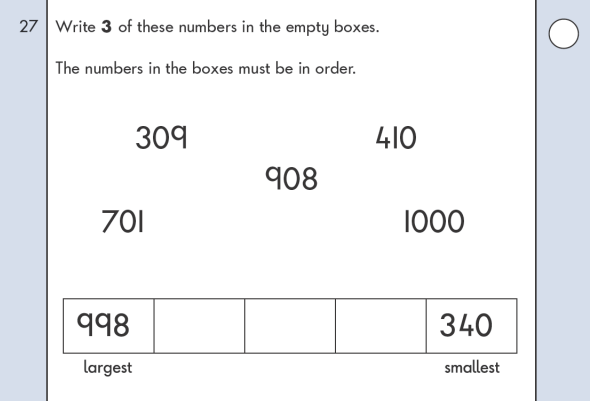 KS1 – 2002 Paper2.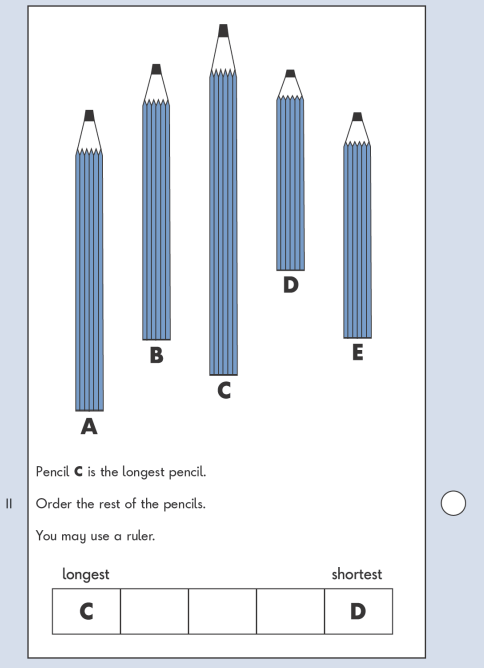 KS1 – 2003 Paper 13.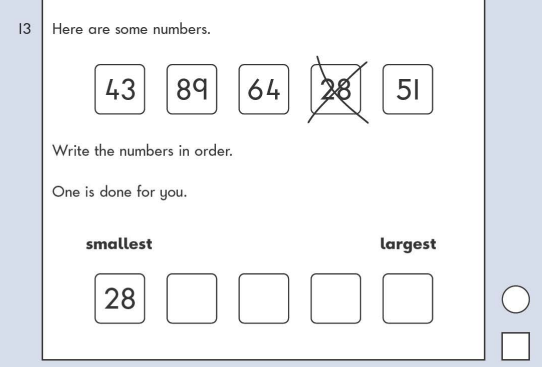 KS1 – 2003 Paper 24.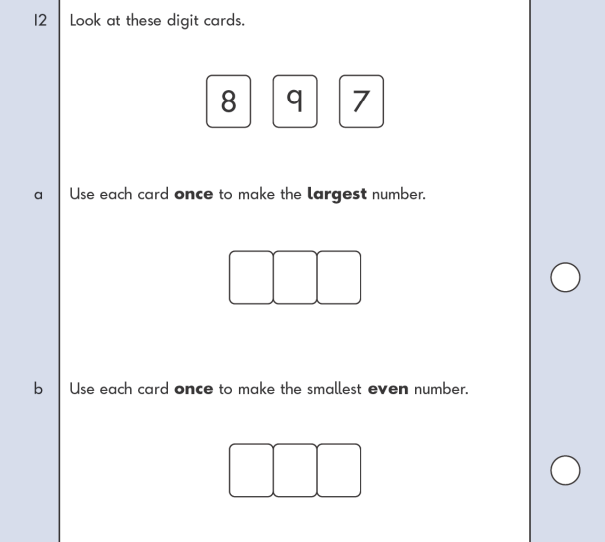 KS1 – 2004 Paper 15.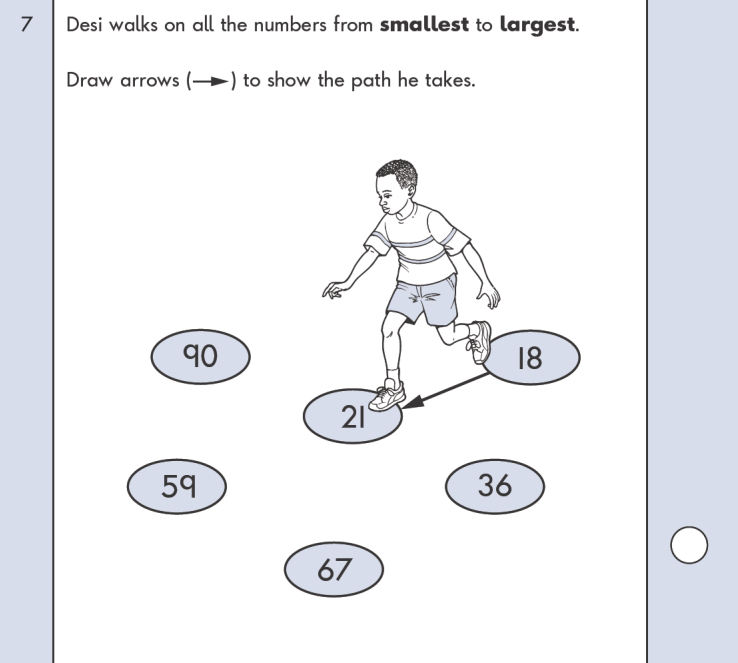 KS1 – 2004 Paper 26.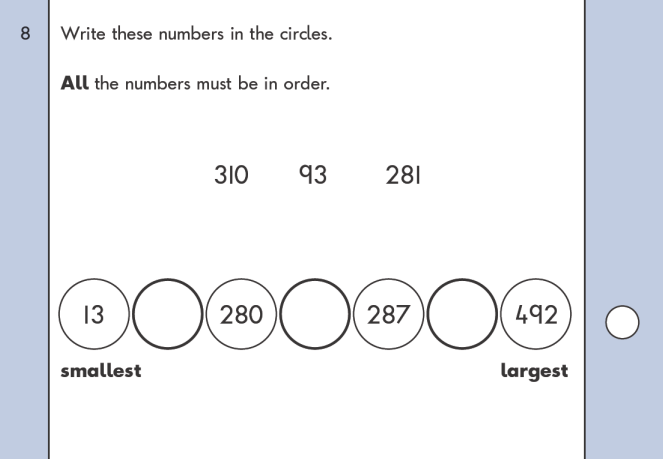 KS1 – 2005 Paper 17.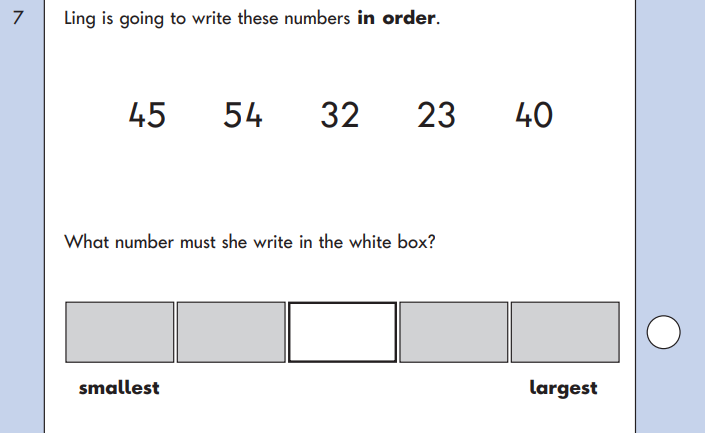 KS1 – 2005 Paper 28.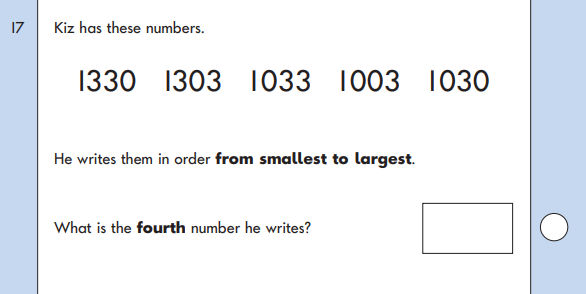 KS1 – 2017 Paper – Reasoning9.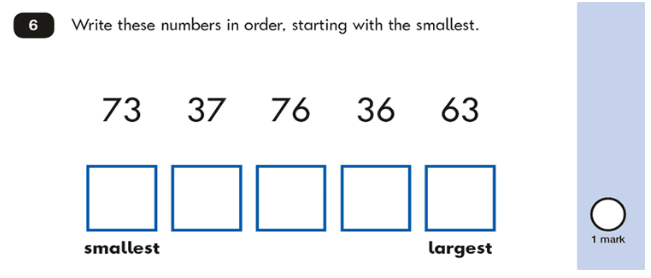 KS1 – 2022 Paper – Reasoning10.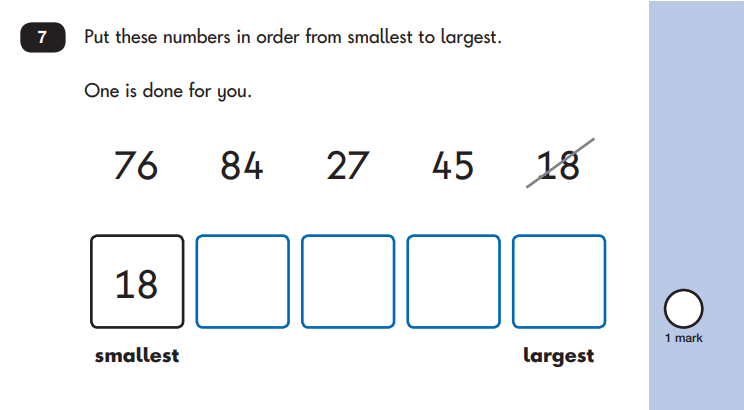 